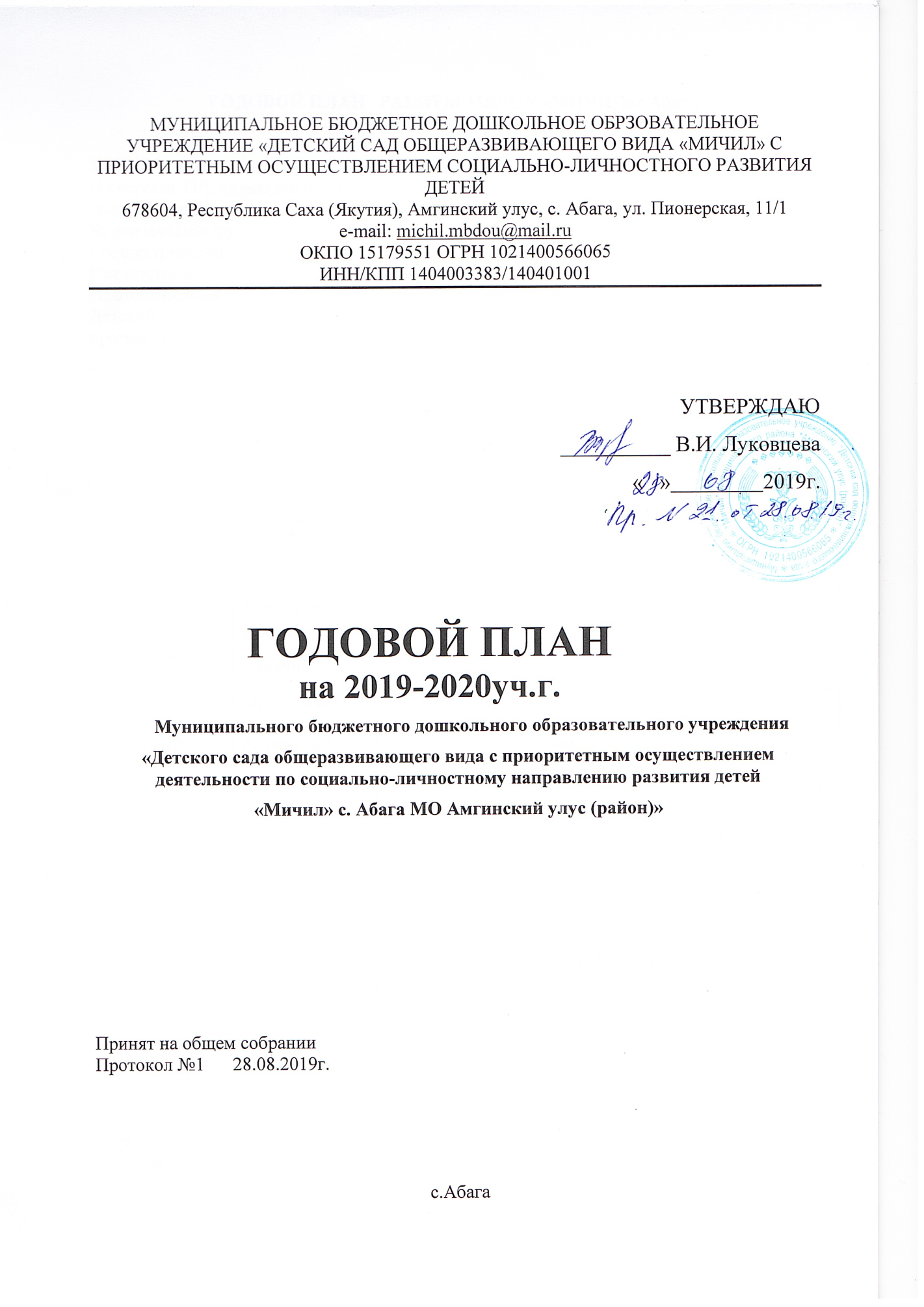 ГОДОВОЙ ПЛАН   РАБОТЫ МБДОУ «МИЧИЛ»с.Абага за 2018-2019 уч.г.МБДОУ «Мичил» с.Абага Амгинского улуса РС(Я) находится по адресу: ул. Пионерская  11/1, здание детского сада состоит из 3 корпусов.Фактически работает 3 группы, наполняемость - 74 воспитанниковВторая младшая группа «Чычып-чаап»- 24 детейСредняя группа «Кунчээн»- 15 детей	смешанная24Старшая группа «Кустук» –     9детей                                               Подготовительная группа «Чуораанчык» – 26 детейДетский сад имеет лицензию на осуществление образовательной деятельности по программам дошкольного образования 14 Л 01 №000355  от  27.01.2015  годаРасстановка педагогических кадров на 2019-2020 учебный годАналитический отчет методической работы МБДОУ «МИЧИЛ»за 2018 – 2019 учебный годЦель: Продолжать идти к целевым ориентирам, обозначенным в ФГОС ДО, создавая оптимальную среду для укрепления физического, психического и эмоционального здоровья детей в условиях развивающего обучения.Основные задачи: Продолжать использовать возможности компьютерных технологий в условиях ДОУ.Ещё активнее привлекать родителей (законных представителей) к участию в совместных мероприятиях, направленных на охрану и укрепление здоровья воспитанников, и формирование культуры поведения дошкольников.Создание условий для развития коммуникативных качеств воспитанников, направленных на достижение целей овладения конструктивными способами и средствами взаимодействия с окружающими людьми через развитие всех компонентов устной речи ( лексической стороны, грамматического строя речи, произносительной стороны речи, связной речи –диалогической и монологической) в различных формах и видах деятельности.Направления деятельности:  по социально-личностному направлению развития детей  Общие сведения:Всего групп в ДОУ –  3 гр., вторая мл.гр.- 20(3 лет); средне/старшая группа-24(4-5лет); старше/подготовительная-24(6-7лет)Язык обучения –якутскийВид ДОУ – МБДОУ«Детский сад общеразвивающего вида с приоритетным осуществлением деятельности по социально-личностному направлению развития детей Всего ДОУ охвачено 68_детейВыпускников ДОУ –15Логогруппа – 10КМЦ- 4Содержание дошкольного образования:Указать основную общеобразовательную программуКадрыОбразовательный, квалификационный  ценз:Охват курсовой подготовкойИндивидуальный социально-личностный опыт педагога как совокупность методологических знаний, потребностей, ориентаций и умений, позволяющих педагогам проявить свою личностно-творческую позицию в работе формируется как на курсах повышения квалификации, так и в последипломном образовании.Семинарами охвачено  педагогов: 100%Дополнительное образованиеАктивная реализация идеи вариативности образования, ориентации на личностное развитие и самоопределение ребенка ведет к расширению сети дополнительного образования в ДОУ. В ДОУ в соответствии с приоритетными направлениями реализуются программы художественно-эстетического, интеллектуального, физкультурно-спортивного, экологического, коррекционного и других направлений в 9 кружках с охватом 100% детей.Для развития талантов и способностей детей проведены следующие детские мероприятия:Преемственность ДОУ со школойПреемственность ДОУ со школой проводится согласно по плану, составляются договора между учреждениями. Реализуется программа предшкольного образования в целях обеспечения равных стартовых возможностей для последующего обучения детей в школе. Всего выпускников 15; Посещения занятий-3. ; Собрание-2 Распространение передового педагогического опытаНаиболее продуктивными формами распространения передового педагогического опыта,  являются: Инновационно-проектная деятельностьДеятельность ДОУ по проектам «Проектная деятельность в ДОУ, как технология трудового воспитания детей дошкольного возраста» .Цель: систематизация работы педагогического коллектива по трудовому воспитанию с детьми дошкольного возраста.Актуальность проекта: Труд в жизни каждого человека и в жизни общества имеет определенное значение. От того как человек относится к труду, как он умеет трудиться во многом зависит его судьба.На сегодняшний день одной из основных целей реформы дошкольного образования является замена традиционных ценностей обучения маленького ребенка на ценности развития его личности. В федеральном государственном образовательном стандарте дошкольного образования обозначена цель трудового воспитания детей дошкольного возраста - формирование позитивных установок к различным видам труда и творчества.Трудовое воспитание дошкольников – это процесс взаимодействия воспитателя и ребёнка, направленный на формирование трудовых навыков, трудолюбия, творческого отношения к труду.С сентября идет 2 этап проекта работы.На рассмотрение экспертного совета РУО поступило из МБДОУ следующие работы педагогов и одобрены:Причина: 1.Частые болезни педагогов 2.Проблемы и затруднения использования ИКТ. Планируем на след.уч.г. в ЭС-муз.руководителя Абрамову Л.П.Работа КМЦ:Охват детей не посещающих ДОУ-4, адаптационная группа охвата-15Проведено встреч –6Проведены консультации родителям – 4Посещение на дому - 7СМИ1.Публикация статьи в  газете «Амма оло5о»-Павлова М.Н.- «Эбээлэр-тоьуу куус буолаллар»Вывод:Методическая работа по ДОУ проводилась согласно плану, утвержденному заведующей ДОУ и принятой педагогическим Советом от _№1, 28.08.2018г.______________ .вместе с тем отмечаются затруднения педагогов  в использовании ИКТСледуя из этого, напрашиваются на следующий учебный год такие задачи и цель как:-продолжать идти к целевым ориентирам, обозначенным в ФГОС ДО, создавая оптимальную среду для укрепления физического, психического и эмоционального здоровья детей в условиях развивающего обучения;-продолжать использовать возможности компьютерных технологий в условиях ДОУ.-привлечь родителей (законных представителей) к участию в совместных мероприятиях, направленных на охрану и укрепление здоровья воспитанников, и формирование культуры поведения дошкольников;-создание условий для развития коммуникативных качеств воспитанников, направленных на достижение целей овладения конструктивными способами и средствами взаимодействия с окружающими людьми через развитие всех компонентов устной речи ( лексической стороны, грамматического строя речи, произносительной стороны речи, связной речи –диалогической и монологической) в различных формах и видах деятельности. И по проекту: -воспитывать желание трудиться, настойчиво добиваться результатов в труде, готовность участвовать в совместной трудовой деятельности.АВГУСТ-СЕНТЯБРЬ-ОКТЯБРЬНОЯБРЬДЕКАБРЬЯНВАРЬФЕВРАЛЬМАРТАПРЕЛЬМАЙ-ИЮНЬСт.воспитатель МБДОУ «Мичил» с.Абага                /Лукина А.И./№Возрастная группаФ.И.О.педагоговОбразование Пед.стажКв.категорияВозраст 1.2-я мл.грГоголева А.Д.Ср.спец.дошк.171 катег.581.2-я мл.грКайдалова Ф.Г.Высшее, дошк.201 катег.442.Средне/Старшая грПавлова М.Н.Ср.спец.дошк.121 катег.532.Средне/Старшая грКайдалова Ф.Г.Ср.спец.дошк.211 катег.443.ПодготовительнаяАргунова Н.И.Высшее дошк.81 катег.393.ПодготовительнаяСаввина В.А.Высшее, дошк.131 катег.464.Физруководитель Филиппова Е.Н.Ср.спец.дошк.141 катег.465.МузруководительАбрамова Л.П.Ср.спец.(неспец.хоровик)181 катег.536.Учитель-логопед Гоголева Н.Н.Ср.спец., дошк.321 катег.537.Ведущий спец./педагог-психологЛукина А.И.Высшее, дошк.18высшее528.Заведующая Луковцева В.И.Высшее дошк.331 катег.54Количество чел, шт ед.(1/0,75)Всего педработников10Из них: заведующая1(1,00)Воспитатели 5(0,97)Музыкальный руководитель1(0,75)Физинструктор1(0,25)Логопед1Педагог-психолог1(0,25/Дефектолог 0Колво челС высшим5Со средним спец.5Не специалисты0Категории:Высшая1Первая8СЗД1Без категории0ДатаНаименование проводящей организацииТема курсов ПКОхват   01.10.-03.10.2018ИРО и ПК им.Донского."Управления качеством дошкольного образования в современныхреалиях функционирования ДО" 36ч. 1-Гоголева А.Д.26.03-04.04СВФУ ПИТехнология внедрения ФГОС в образовательные организации»72ч.1-Павлова М.Н.12,13 октября6,7,8 июня, 2019г.АНО ДПОАНО ДПО «ИДПО и ПК» -проблемные "Коррекция звукопроизношения у детей дошкольного возраста" 72ч.- фунд.«Организация деятельности воспитателя ДОО по формированию успешности воспитанников к поступлению в школу в условиях реализации ФГОС ДО»-144ч.2-Саввина В.А.с 27 марта по 1апреляСВФУ ПИ УМЦфунд."Социально-психологическое сопровождение семьи в образовательном процессе"1-Лукина А.И.в апрелеЦИРО «Современные методы работы с детьми ОВЗ раннего дошкольного возраста в теории и практике логопедии и дефектологии» 72ч1-Гоголева Н.Н.Курсы ПККолво челФедеральные0Фундаментальные2Проблемные4Проблемные на уровне улуса1Переподготовка «Менеджмент в образовании»0Переподготовка «Воспитатель детей дошкольного возраста»0ПП Педагог-психолог0ПП Логопедия2(Саввина В.А., Гоголева  Н.Н.)ПП Олигофренопедагогика и логопедия. 0ВСЕГО:8(90%)ДатаТема семинараОхват 14.02.2019Улусный «Региональные подходы и этнокультурное образование в ДУ»2-Саввина В.А., Филиппова Е.Н.27,28 сентябрь,2018Республиканский "Система работы по созданию эффективных условий выявления задатков и развития детской одаренности"2-Гоголева А.Д., Лукина А.И.26.02.2019«Методы психолого-педагогической диагностики ребенка мл.и раннего возрастов», «Коррекционно пед.работа с детьми ОВЗ в СРП» РЦ ПМСС1-Гоголева Н.Н.25.03.2019«Служба ранней помощи в ДОУ»Педагоги 100% охвачены5 апреля«Современные методы работы с детьми ОВЗ раннего дошкольного возраста в теории и практике логопедии и дефектологии» 72часа1-Гоголева Н.Н.2 ноябряСеминар «Музыка собирает друзей»1-Абрамова Л.М.12.10.-13.10.2018«Коррекция произношения у детей дошкольного возраста»1-Павлова М.Н.Особенности работы с подростками школьного возраста по профилактике и коррекции аддиктивного поведения"29 январяРесп.«Роль национальных видов спорта и народных игр в физическом развитии дошкольников» 4 часа1-Лукина А.И.Респ.»Технология ЖИПТО в ДО»1-Лукина А.И.19-21 декабряРесп. «Технология ЖИПТО в ДО» 1-Павлова М.Н.Наименование кружкаОхват детейРуководительВеселые пальчики(РР)сенсорика10Саввина В.А.Радуга(ХЭР)8Кайдалова Ф.Г.Сонор (ПР/СКР)8Павлова М.Н.Шахмат(ПР)8Аргунова Н.И.Здоровячок(ФР)12Филиппова Е.Н.Ача(РР/СКР/ХЭР, театральный8Гоголева А.Д.Юный исследователь(ПР/РР)8Лукина А.И.Далбарай(ХЭР)танцевальный8Абрамова Л.П.Нарыйаана(ХЭР/СКР)мода12Гоголева Н.Н.Всего 9 Охват воспитанников 100%Мероприятия Количество участниковУлусного уровняСпортивное соревнование для мальчиков старшего дошкольного возраста «Эрчилэн-2018»1, Конников Тулурхан(6 лет), занял 2 местоУлусный конкурс юных чтецов «Чугдаарар дор5ооннор»3,Эверстов Эрсан- диплом за 2 место Харитонов Давит-номинация «Чобуо аа5ааччы»; Фелегонов Айсен-сертификат участника«Старты надежд»4, Николаева Алёна-2 место-ММ; Тимофеева Даша-3 место-ПТ; Эверстов Эрсан-2 место-Г; Калашникова Вероника-3 место-П.в длину.«Айыы намыһын олоҥхоһуттара»Фелегонов Айсен- лауреат 1 степениУлусный конкурс детского рисунка «Линия образа»1, Яковлева Катя, 1 местоУлусный смотр- конкурс детских хоровых коллективов по проекту «Музыка для всех»1, сертификат участникамФестиваль развивающих игр2, Фелегонов Айсен(шашки)- 1 место; Тимофеева Даша(сонор)- 1 место.Улусный конкурс открытого танцевального конкурса «Солнечные зайчики»«О5о уонна олонхо» Уран тыллаах олонхо1, Фелегонов Айсен-лауреат 1 степениФестиваль «Мир пазлов»1, Карпова Ева-сертификатУлусный этап Всероссийского конкурса интеллектуальных проектов «Я - исследователь»3, Карпова Ева, Харитонов Давит, Андреев МирикУлусный конкурс для детей инвалидов «Сырдык санаа»2, диплом 1 степени- Артемьева Милана, 6 лет (рисунок, акварель)руководитель Кайдалова Ф.Г.;  Белолюбский Максим, 5лет-лауреат 2 степени(соло «Хорошо»)руководитель Саввина В.А.Виртуальный конкурс детских театральных коллективов «Конкурс рисунков «Светлое слово-мама»3,Артемьева Милана,6 лет-заняла 1 место-руководитель Кайдалова Ф.Г.; Карманова Каролина, Барашкова Аля-сертификат.Театральный конкурс3, дети ср.гр. -сертификатРеспубликанский уровеньСеминар пилотных площадок по проекту: «Одаренные дети» на тему:    «Создание эффективной системы выявления задатков и развитие способностей детей в ДОУ»2 педагог(слушатели)Республиканский конкурс песни Н.Макаровой17 детей-, ансамбль(ср./ст./подг.)-лауреат 1 степени и дуэт танец «Хаар ункуутэ»-Харитонов Давит, Тимофеева Даша-лауреат 1 степени(рук.Абрамова Л.П.)Интерактивный конкурс чтецов «Кун аайы салпакка оло5у таптыахха». Горный улус.феврале4, Тимофеева Даша-сертификат(рук.Тимофеева Т.К.); Романова Алекса, Эверстов Арчын(ст.гр.-рук.Саввина В.А.)-сертификат; Карпова Айза-сертификат(мл.гр.-рук.Павлова М.Н.)I Республиканский конкурс рисунков «Мин сайыны таптыыбын»1, Тимофеева Даша-сертификатIII Республиканский конкурс по изобразительному искусству «ЛИНИЯ ОБРАЗА» среди детей дошкольного и младшего школьного возраста Конкурс «Уран тыллаах олонхо»1 воспитанник-Фелегонов Айсен-лауреат 1 степени(рук.Гоголева А.Д., Кайдалова Ф.Г.)1 республиканский конкурс для чтецов, к юбилею поэта  С.Данилова5 воспитанников, сертификат всем участникам и руководителямРесп.конкурс «СИНЯЯ ПТИЦА» заочный1, сказка «Золушка», дети подг.гр.руководители Гоголева А.Д. и Гоголева Н.Н.-сертификат Шахматная олимпиада дошкольников0Фестиваль интеллектуальных игр1, Тимофеева Даша- Диплом III степени в турнире ДИП «Сонор» ЖИПТО среди девочек старшего дошкольного возрастаРеспубликанский турнир по шашкам1, Фелегонов Айсен- диплом 3 степени в турнире по шашкам среди мальчиков старшего возрастаВиртуальный конкурс рисунков «Кустук өӊнөөх кыраасканан дьуьуйуулэрим» Горный улус.апрель2, Карманова Каролина(5 лет)-сертификат (руков.Саввина В.А.); Тимофеева Даша(6лет)- сертификат(рук.Павлова М.Н.)1 респ.интерактивный конкурс чтецов2-Карпова Айза(мл.гр.)-3 место, Тимофеева Даша(подг.гр.)-БП(рук.Павлова М.Н.)Всероссийский уровеньМеждународный конкурс «Наша дружная семья»0Всероссийского конкурс «Творческая лига» в 1.номинация «Пластилиновая история» 2.номинация «Родной мамочке»2, Яковлева Катя-заняла 1 место, руководитель Кайдалова Ф.Г.; Пестрякова Алиса- диплом 3 степени, рук.Павлова М.Н.Конкурс «Я рисую этот мир яркими красками»3, Яковлева Катя-заняла 1 место (рук.Кайдалова Ф.Г.), Пестерева Аяврина-заняла 3 место(руков.Гоголева А.Д.); Карманова Каролина-диплом 2 степени(руков.Саввина В.А.)На улусном уровнеНа улусном уровнеМероприятияРезультатМастер-класс педагогов «Роль наглядно-дидактических пособий в развитии ребенка»0Улусный профессиональный конкурс «Воспитатель года-2019»0Республиканский уровеньРеспубликанский уровеньРеспубликанский профессиональный конкурс «Воспитатель года-2019»0Педагогическая олимпиада ЖИПТО1, Павлова М.Н.-диплом 2 степени (в команде-призеру) и сертификат участника на выставке «Сонор» и о распространении проекта «Сонор оонньуутун кыра саастаах о5олорго уорэтии»Республиканский Форум педмастерства по направлению «Пед.технологии ЖИПТО в ДО»1, сертификат о распространении-Лукина А.И.-защита напольной игры Сонор на тему «Спартакиада-2019 »;сертификат о распространении лучшего опыта на выставке по направлении «Технология ЖИПТО в ДО»; сертификат-защита проекта «Спортивнай оонньуулары Сонор нонуо билиьиннэрии» ХVI республиканская педагогическая ярмарка «Сельская школа» 0Российский уровень(заочные)Российский уровень(заочные)Всероссийская профессиональная  олимпиада для работников дошкольного образования.1, Гоголева А.Д.-диплом победителя-«Особенности организации воспитательного процесса в ДОУ в условиях реализации ФГОС»НПК, Всероссийская олимпиада руководителей и педагогов ДОО2, Лукина А.И.-диплом победителя « ИКТ как инструмент реализации ФГОС ДО»; Лукина А.И.-диплом победителя «Педагогическая деятельность по проектированию и реализации ОП в ДОУ в условиях ПСД»Всероссийская профессиональная олимпиада «Педагогическая деятельность по проектированию и реализации образ.процесса в ДОУ в условиях проф.стандарта педагога1, Саввина В.А.-диплом победителя «Педагогическая деятельность по проектированию и реализации образ.процесса в ДОУ в условиях проф.стандарта педагога»Международный турнир ЖИПТО.Франция1, Павлова М.Н.-медаль Пифагора№Ф.И.О.Название работыРезультат00№Вид деятельностиОтветственныйРабота с кадрами Работа с кадрами Работа с кадрами сроки1.2.3.4.5.6.7.Производственное собрание «Правила внутреннего трудового распорядка»27 – День дошкольного работника. Чествование  юбиляров, пожилых работников МБДОУКросс нации-2019Улусная  акция помощи  многодетным и малоимущим семьям « Собери ребенка в школу».Уборка территории д.с.« Приятное с полезным» корпоративный выезд на природу сбор ягод для ветерановУчастие на субботниках День работников дошкольного образования«Осенние дары» для пожилых работников	Заведующая Луковцева В.И.Заведующая Луковцева В.И., ст.воспитатель Лукина А.И.Профком пред. Саввина В.А.Заведующая Луковцева В.И.Профком председателя Саввина В.А.Проф.председатель Саввина В.А. и завхоз Прокопьева Ш.Ш.Проф.председатель Саввина В.А. и завхоз Прокопьева Ш.Ш.Организационно-педагогическая работаОрганизационно-педагогическая работаОрганизационно-педагогическая работа1.2.3.4.5.6.День знаний .Педагогическийсовет№1(установочный) «Обсуждение годового плана»Утренник «Золотая осень»  
Развлечение «Музыка для всех»  (ср./ст.гр. и подг.гр.) образованияРеспубликанский отчет МД всехВсероссийский мониторингВоспитатели всех группВедущий специалист Лукина А.И., воспитателиВоспитатели всех групп, музрук.Абрамова Л.П.Муз.руководитель Абрамова Л.П.Ст.воспитатель Лукина А.И.Ст.воспитатель Лукина А.И.Работа с родителямиРабота с родителямиРабота с родителями1.2.3.4.5.6.7.8.9.10.Заключение договоров с родителямиСоставление плана работы родительского комитета.Психол.игры для родителей и педагоговПроведение  групповых родительских собранийСоставление род.плана и клуба Бабушек «Эйэ5эс эбээлэр»Выставка рисунков «Мин сайыны хайдах атаардым» Выставка  поделок «Золотая осень» -« Линия образа»(улусный конкурс)(графика, живопись, пейзаж)Заведующая Луковцева В.И.Ст.воспитатель Лукина А.И.воспитатели всех группСт.воспитатель Лукина А.И., члены родкомитета, председатель клуба Емельянова П.Д.подг.гр. Саввина В.А., Филиппова Е.Н.воспитатели ср.. ст.,подг.грСаввина В.А., Филиппова Е.Н.Лукина А.И.Административно-хозяйственная работаАдминистративно-хозяйственная работаАдминистративно-хозяйственная работасроки1.2.3.4.5.6.Оформление групп, кабинетов, уголковРабота по составлению локальных актов и нормативных документов.Дополнение ДОУ методической и детской литературойПриобретение игрушек для детейОбогащение предметно-развивающей среды, детской мебеливоспитателиЗаведующая Луковцева В.И.Ст.воспитатель Лукина А.И.Заведующая Луковцева В.И., воспитатели всех группРабота с кадрами Работа с кадрами Работа с кадрами Работа с кадрами саароки1.2.Общее собрание работников ДОУ. Коллективный договорЗаведующая Луковцева В.И.,  ст.воспитатель Лукина А.И.Председатель профкома Саввина В.А.Заведующая Луковцева В.И.,  ст.воспитатель Лукина А.И.Председатель профкома Саввина В.А.Организационно-педагогическая работаОрганизационно-педагогическая работаОрганизационно-педагогическая работаОрганизационно-педагогическая работаОрганизационно-педагогическая работа1.2.3.4.5.6.7.8.Работа воспитателей по самообразованиюНеделя математики Открытое занятие по математике (по всем гр.)Внутрисадовский смотр-конкурс «Создание развивающей предметно-пространственной среды» СРИРазвлечение  на тему «Зимующие птицы», «В гостях у сказки» (для всех групп)Досуг в осеннем кафе "Витаминная кладовочка"ст.воспитатель Лукина А.И.Ст.воспитатель Лукина А.И.Ст.воспитатель  Лукина А.И, воспитатели всех группМуз.руководитель Абрамова Л.П.председатель клуба Емельянова П.Д.родкомитет подг.гр.ст.воспитатель Лукина А.И.Ст.воспитатель Лукина А.И.Ст.воспитатель  Лукина А.И, воспитатели всех группМуз.руководитель Абрамова Л.П.председатель клуба Емельянова П.Д.родкомитет подг.гр.Работа с родителямиРабота с родителямисрокисроки1.2.3.4.5.6.7.Развлечение «Байанай ыйа» , Фотовыставка «Байанай кундулээтэ»День открытых дверейСпортивное соревнование «Эрчилэн»Фестиваль для дошкольников ПАРАД РОБОТОВ»Улусный виртуальный конкурс хораФизруководитель  Попова Е.Д., воспитатели всех группСт.воспитатель Лукина А.И.Воспитатели Филиппова Е.Н., Саввина В.А., физруководитель Попова Е.Д.Музруководитель Абрамова Л.П.12.1115.1128.1112.1115.1128.11Административно-хозяйственная работаАдминистративно-хозяйственная работасрокисроки1.2.Оформление адм.зданияОбновление наглядных пособийСт.воспитатель Лукина А.И.РаботаРабота с Работа с кадрамиРаботаРабота с Работа с кадрамиРаботаРабота с Работа с кадрамиРаботаРабота с Работа с кадрамисроки1.2.Подготовка к праздникуТехника безопасности при проведении нов.елокМузрук Абрамова Л.П., воспитатели, ст.восп.Лукина А.И.Заведующая Луковцева В.И., Прокопьева Ш.Ш.	Организационно-педагогическая работа	Организационно-педагогическая работа	Организационно-педагогическая работа	Организационно-педагогическая работа	Организационно-педагогическая работа1.2.3.4.5.6.7.8.Тематическая проверка НОД по ИЗО. Просмотр занятий по ИЗО всех группНовогодний утренникПедсовету №2  Тема: «Трудовое воспитание дошкольников»Показ кукольного театра Улусный турнир «Путешествие в мир LEGO» по конструированию и робототехникеУлусная НПК Ст.восп. Лукина А.И., воспитатели всех группМузрук Абрамова Л.П., воспитатели, ст.восп.Ст.воспитатель Лукина А.И.воспитатели6дек.6дек.Работа с родителямиРабота с родителямиРабота с родителямисрокисроки1.2.3.4.5.6.Улусный турнир «Путешествие в мир LEGO»Неделя «В гостях у сказки». Развлечение Снежные постройки на участке детского сада Организация и приобретение новогодних подарковНовогодний утренникВоспитатели Саввина В.А., Филиппова Е.Н.Воспитатели, физруководитель Попова Е.Д.Воспитатели, члены родкомитетаСт.воспитатель, музрук Абрамова Л.П.воспитатели всех группАдминистративно-хозяйственная работаАдминистративно-хозяйственная работаАдминистративно-хозяйственная работасрокисроки1.2.3.4.Обновление наглядных пособий, обогащение предметно-развивающей средыПриобретение новогодних оформлений, игрушек, гирляндПриобретение игрушекСт.воспитатель Лукина А.И.Ст.воспитатель Лукина А.И.Заведующая Луковцева В.И., завхоз Тылбыкова М.К..Работа с Работа с кадрамиРабота с Работа с кадрамиРабота с Работа с кадрамисрокисроки1.2.3. Выпуск стенгазет о профилактике гриппаНовогодний праздникНовог.дежурствоМедсестра Гоголева Г.В..Председатель профкома Саввина В.А..	Организационно-педагогическая работа	Организационно-педагогическая работа	Организационно-педагогическая работа	Организационно-педагогическая работа	Организационно-педагогическая работа1.2.3.4.Обсуждение новинок методической литературы.Подготовка к олимпиаде детей подг.групп. (КМО)Улусный  виртуальный конкурс  «Театр-дети»Методический турнир КМО ДОУСт.воспитатель Лукина А.И.Гоголева А.Д., Кайдалова Ф.Г.Ст.воспитатель Лукина А.И, логопед Гоголева Н.Н.Ст.воспитатель Лукина А.И.Работа с родителямиРабота с родителямиРабота с родителямиРабота с родителямисроки1.2.3.«Веселые старты»  ст.гр и подг.гр.Шоу «Шестое чувство»Физруководитель Попова Е.Д.Ст.воспитатель Лукина А.И.Физруководитель Попова Е.Д.Ст.воспитатель Лукина А.И.Административно-хозяйственная работаАдминистративно-хозяйственная работаАдминистративно-хозяйственная работаАдминистративно-хозяйственная работасроки1.2.Изготовление  кукол(профессии) Работа по привлечению дополнительных денежных средствКоллектив ДУКоллектив ДУРабота с кадрами Работа с кадрами Работа с кадрами срокисроки1.2.3.4.Педчтения внутрисад. «Нравственное  воспитание детей дошкольного возраста» Улусный виртуальный конкурс «ЧУГДААРАР ДОРГООННОР»Музыкальный конкурс для дошкольных работников «Волна успеха»« В здоровом теле , здоровый дух» День Здоровья.Заведующая Луковцева В.И., ст.воспитатель Лукина А.И., Ст.воспитатель Лукина А.И., воспитатели подг.гр. Председатель профкома Саввина В.А., Тихонова Н.П.Пр.пофкома Саввина В.А.Организационно-педагогическая работаОрганизационно-педагогическая работаОрганизационно-педагогическая работаОрганизационно-педагогическая работаОрганизационно-педагогическая работа1.2.3.4.5.6.7.Подготовка к олимпиаде для воспитателей по развивающим играмПодготовка к улусному    педчтениюУтренник посв.ко дню Защитников РодиныПредставление театрального кружка (ДДТ)Подготовка к педсовету №3 Тема: «Исследовательская деятельность в детском саду с использованием методик Савенкова А.И»1. Описание работы: данный материал поможет педагогам углубить знания о методике проведения исследований, разработанных А.И. Савенковым.Цель: повысить мотивацию педагогов к овладению методикой исследовательской деятельности.Задачи:2. Познакомить педагогов с понятием «исследование»;3. Углубить знания педагогов о методике проведения исследований, в дошкольных учреждениях разработанной А.И.Савенковым.4. Выявить и обыграть основные этапы данной методики с участниками игры.Оборудование: проектор, ноутбук, карточки с символическим изображением «методов исследования», карточки с символическим изображением «тем» будущих исследований, ручки, карандаши, фломастеры, листы бумаги, академические головные уборы и мантии.Семинар практикум по СТЕМ-образованию. Турнир по СпидкубингуПедмастерская (улусный)ст.воспитатель Лукина А.И.Ст.воспитатель Лукина А.И.Воспитатели всех групп, музрук Абрамова Л.П.Руков.драмкружка Попова Е.Н.Ст.воспитатель Лукина А.И.Воспитатели Ст.воспитатель Лукина А.И.Работа с родителямиРабота с родителямиРабота с родителямисрокисроки1.2.3.4.5.6.Улусная олимпиада для детей подг.гр.Проект «Лего-мастер» посвящается ко дню Советской Армии (ст.гр. и подг.гр)Выставка рисунков «Мой отец» Консультация  на тему «Какие книжки  нужны детямСоревнование «Мир пазлов»Фотоконкурс «Мой отец, мой брат-защитники Родины»Конференция отцов «ОТЕЦ-ответственная должность»Ст.воспитатель,воспитатели подг.гр. Аргунова Н.И.., Павлова М.Н.Воспитатели всех группЗав.библиотеки Карманова К.А.воспитателивоспитатели всех группст.воспитатель Лукина А.И., родкомитет д/с.Ст.воспитатель,воспитатели подг.гр. Аргунова Н.И.., Павлова М.Н.Воспитатели всех группЗав.библиотеки Карманова К.А.воспитателивоспитатели всех группст.воспитатель Лукина А.И., родкомитет д/с.Административно-хозяйственная работаАдминистративно-хозяйственная работаАдминистративно-хозяйственная работаАдминистративно-хозяйственная работасроки1.2.Дополнить физкультурное оборудованиеПриобретение спорт.инвентаряФизруководитель Филиппова Е.Н.Заведующая Луковцева В.И.Физруководитель Филиппова Е.Н.Заведующая Луковцева В.И.Работа с кадрами Работа с кадрами Работа с кадрами Работа с кадрами сроки1.23.Всесторонняя проверка работы воспитателей и мл.воспитателейЖенский праздник 8 мартаЗав.Луковцева В.И., ст.воспитатель Лукина А.И.Пред.профкома Саввина В.А.Заведующая Луковцева В.И. Ст.воспитатель Лукина А.И.Зав.Луковцева В.И., ст.воспитатель Лукина А.И.Пред.профкома Саввина В.А.Заведующая Луковцева В.И. Ст.воспитатель Лукина А.И.Организационно-педагогическая работаОрганизационно-педагогическая работаОрганизационно-педагогическая работа1.2.3.4.5.6.7.8.9.10.11.12.Участие в улусной  педчтение Выставка рисунков «Наши милые мамы» Праздник 8 марта.Олимпиада по разв.играм (КМО)Подготовка детей в улусном олимпиаде для дошкольников.Посещение школ, уроков. Педагогические чтения педагогов ДОУ«Чомчуук саас туьулгэтэ-олонхо тойуга»респ.конкурсПодготовка к респ.семинару по экологическому воспитанию дошкольников «Познаю мир родной природы»Ст.воспитатель Лукина А.И.Воспитатели всех группмузруководитель Абрамова Л.П.Саввина В.А., Филиппова Е.Н.ст.воспитатель Лукина А.И.Филиппова Е.Н., Саввина В.А.Ст.воспитатель Лукина А.И.Воспитатели Ст.воспитатель Лукина А.И.Ст.воспитатель Лукина А.И.Воспитатели всех группмузруководитель Абрамова Л.П.Саввина В.А., Филиппова Е.Н.ст.воспитатель Лукина А.И.Филиппова Е.Н., Саввина В.А.Ст.воспитатель Лукина А.И.Воспитатели Ст.воспитатель Лукина А.И.Работа с родителямиРабота с родителямиРабота с родителямисрокисроки1.2.3.4.5.6.7.Консультация по проблемам воспитания и развития детейВыпуск стенгазет для мам. (копилки советов и.т.д.Клуб бабушек «Ким улэлиир-ол аьыыр»психолог Лукина А.И.Ст.воспитатель/психолог Лукина А.И.Емельянова П.Д., ст.воспитатель Лукина А.И.Административно-хозяйственная работаАдминистративно-хозяйственная работаАдминистративно-хозяйственная работасрокисроки1.2.3.4.5.Сбор семян и чернозема для посадки Цветов и овощейСооружение снежных построек на участке игровой площадкиПосадка рассад овощей, цветов, посев зелени.Заведующая Луковцева В.И., завхоз Тылбыкова М.К.Воспитатели всех групп, завхоз Тылбыкова М.К..председатель профкома Саввина В.А.Работа с кадрами Работа с кадрами Работа с кадрами №Вид деятельностиОтветственныйсроки1.2.3.4.День смеха  « Лыжня зовет»- 2020Участие на улусном фестивалеОлимпиада по развивающим играмПредс.профкома Саввина В.А.Ст.воспитатель Лукина А.И., медсестра ГоголеваЗав.Луковцева В.И.Организационно-педагогическая работаОрганизационно-педагогическая работаОрганизационно-педагогическая работаОрганизационно-педагогическая работа1.2.3.4.5.6.7.8.Старты надежд-2020Неделя развития  речи. Открытые занятия по группамПодготовка к утреннику посв.празднику весны и трудаПодготовка ко дню ПобедыОлимпиада по развивающим играмКонкурс вокальных ансамблей «Сааскы таммахтар»5)	Презентация - отчет  проекта «Кто любит труд, того люди чтут»Физруководитель Попова Е.Д. ст.воспитатель Лукина А.И.музруководитель Абрамова Л.П.воспитатели, музруководитель Абрамова Л.П.ст.воспитатель Лукина А.И., воспитатели подг.гр.музруководитель Абрамова Л.П.воспитатели подг.грРабота с родителямиРабота с родителямиРабота с родителямисроки1.2.3.4.5.   Работа ДОУ с семьей по воспитанию здорового ребенка. Анкетирование родителей по физическому воспитанию детей  Творческий конкурс «Сааскы таммахтар» в рамках реализации проекта «Музыка для всех»Лукина А.И. и медсестра Гоголева Г.В.физруководитель Филиппова Е.Н.Ст.воспитатель Лукина А.И.Музруководитель Абрамова Л.Н.Административно-хозяйственная работаАдминистративно-хозяйственная работаАдминистративно-хозяйственная работасроки1.2.Приобрести ткань для спортивного флага завхоз Тылбыкова М.К..Работа с кадрами Работа с кадрами Работа с кадрами сроки1.2.3.4.5.Составление годовых отчётовУчастие на параде посв-й ко Дню ПобедыНаслежные субботникиУборка и озеленение территории.Участие на ысыахе.ст.воспитатель Лукина А.И.завед.Луковцева В.И.завхоз Тылбыкова М.К.завед.Луковцева В.И.завхоз Тылбыкова М.К.Организационно-педагогическая работаОрганизационно-педагогическая работаОрганизационно-педагогическая работаОрганизационно-педагогическая работа1.2.3.4.5.6.7.8.Участие на ПМ  педагога ДОУ в улусеПраздничные утренники. Мир, труд, майДиагностика  навыков и умений по разделамАнализ метод.работыУтверждения плана за летне – оздор-й периодИтоговый педсовет. Перспективы наследующий год.Участие в виртуальном этапе респ.ПЯ «Сельская школа-2020»Участие в семинаре ст.воспитателейСт.воспитатель Лукина А.И.Музрук Абрамова Л.П., ст.воспитатель Лукина А.И.Ст.воспитатель Лукина 
А.И. и воспитатели всех групп  Ст.воспитатель Лукина А.И.Заведующий Луковцева В.И., ст.воспитатель Лукина А.И.Ст.воспитатель Лукина А.ИЗавед.Луковцева В.И.и ст.воспитатель Лукина А.И.Лукина А.И.Работа с родителямиРабота с родителямиРабота с родителямисроки1.2.3.4.5.Выпускной бал. Выпуск детей в школуПодготовка ко дню Защиты детей.  Ысыах посв.ко дню Защиты детей. Фестиваль для родителей и педагогов «Играем все» ко Дню Защиты детей(улусный)Анкетирование родителей Муз.рук, ст.воспитатель, воспитатели подг.гр.Ст.воспитатель Лукина А.И., музруководитель Абрамова Л.П.Ст.воспитатель Лукина А.И, Физруководитель Попова Е.Д..Ст.воспитатель Лукина А.И.Административно-хозяйственная работаАдминистративно-хозяйственная работаАдминистративно-хозяйственная работасроки1.2.3.Приобретение строительных материалов, красокПодготовка к ремонту 2,3 корпусов.завхоз Тылбыкова М.К.Заведующая Луковцева В.И, завхоз Тылбыкова М.К.